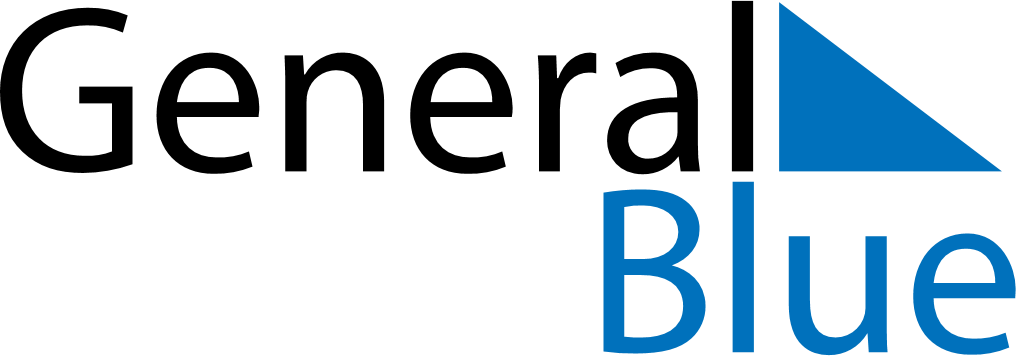 May 2024May 2024May 2024CroatiaCroatiaSUNMONTUEWEDTHUFRISAT1234Labour Day567891011Orthodox EasterOrthodox Easter Monday12131415161718Mother’s Day19202122232425262728293031National Day
Corpus Christi